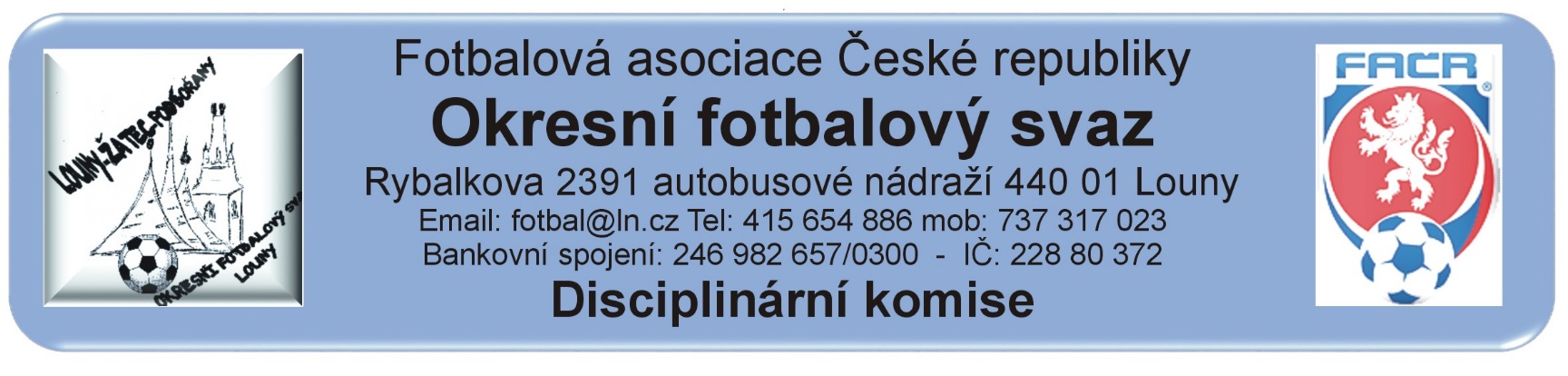 ZÁPIS č. 13 / 2016Den konání :  16. listopadu 2016Přítomni:  Vokurka,  Belan, KratochvílOmluveni:   Bláha, GabrielHosté:  DK OFS Louny upozorňuje členy a kluby hrající okresní soutěže , že podle nového disciplinárního řádu jsou jakákoli rozhodnutí a oznámení uveřejňována výlučně na ÚŘEDNÍ DESCE OFS Louny. Nebudou doručována jiným způsobem.DK OFS Louny – upozorňuje oddíly, že od nového soutěžního ročníku 2015/2016 se nehradí finanční částky složenkou nebo bankovním převodem, ale budou zahrnuty do sběrné faktury.(§20) DK OFS Louny - upozorňuje fyzickou osobu, že uloženou peněžitou pokutu je potrestaná fyzická osoba povinna uhradit nejpozději do 7 dnů ode dne, kdy rozhodnutí nabylo právní moci a v této lhůtě vyrozumět disciplinární orgán, který o uložení pokuty rozhodl, o zaplacení peněžité pokuty. (§20) DK OFS Louny – upozorňuje oddíly na § 93 - Předběžně zakázaná činnost 1. Byl-li hráč vyloučen podle pravidla č. 12 pravidel fotbalu a rozhodčí toto jednání zapsal do zápisu o utkání, má tento hráč od okamžiku vyloučení předběžný zákaz závodní činnosti. 2. Předběžně zakázanou činnost má také: a) hráč, který měl být podle pravidla č. 12 pravidel fotbalu vyloučen a rozhodčí toto jednání zapsal do zápisu o utkání na pokyn delegáta, b) člen realizačního týmu, který se dopustil jednání, za které by jako hráč měl být podle pravidla č. 12 pravidel fotbalu vyloučen a rozhodčí toto jednání zapsal do zápisu o utkání. 3. K předběžnému zákazu činnosti podle odstavce 2 dochází okamžikem zapsání do zápisu o utkání.Došlá pošta:Rozhodnutí:Zastavená závodní činnost nepodmíněněKompenzace za udělení 2 ŽK: Předání ostatním komisím OFS:Komise rozhodčích:Müller Karel	 - nedostatečný popis přestupku vyloučeného hráče v utkání 2016424A3A120  Domoušice B - Lišany Finanční pokuty:SK Slavětín 2.000.- Kč – nastoupení více jak dvou hráčů ze soupisky A družstva do utkání, utkání kontumována, č.j. 58/2016SK Slavětín 1.000,. Kč – start více než dvou hráčů ze soupisky A družstva (byli uvedeni v ZoU ale do utkání nenastoupili), č.j. 59/2016Sokol Lenešice 500.- Kč - start více než dvou hráčů ze soupisky A družstva (byli uvedeni v ZoU ale do utkání nenastoupili), č.j. 60/2016FK Chlumčany 500.- Kč - start více než dvou hráčů ze soupisky A družstva (byli uvedeni v ZoU ale do utkání nenastoupili), č.j. 61/2016FK Chlumčany 2.000.- Kč – nastoupení více jak dvou hráčů ze soupisky A družstva do utkání, utkání kontumována, č.j. 62/2016Ostatní: Kontumační výsledky:2016424A3A0702 FK Chlumčany B – SK Slavětín B 0:3 - nastoupení více jak dvou hráčů ze soupisky A družstva (Vavrica Tomáš, Petrlík Michal, Mišák Ondřej), č.j. 63/20162016424A3A0103 SK Slavětín B – SK Hříškov 0:3 - nastoupení více jak dvou hráčů ze soupisky A družstva (Müller Martin, Nagy Petr, Zloský Vít), č.j. 64/20162016424A3A1002 TJ Koštice – SK Slavětín B 3:0 - nastoupení více jak dvou hráčů ze soupisky A družstva (Nipauer Aleš, Nagy Petr, Müller Martin), č.j. 65/20162016424A3A0901 FK Chlumčany B - FK Černochov  0:3 - nastoupení více jak dvou hráčů ze soupisky A družstva (Hézl František, Mišák Ondřej, Holler Robert), č.j. 66/2016.Poplatky ve výši 150.- Kč, resp. 100.- Kč za projednání a finanční pokuty budou zaneseny do sběrné faktury oddílu.Proti rozhodnutí DK je možné podat do 7 dnů od druhého dne, kdy bylo oznámení zveřejněno na úřední desce FAČR, k VV OFS za poplatek 1.500.- Kč, viz Disciplinární řád FAČR § 104 – 107 + příloha č. 1..                                                                                                                                                                                                                                                                                                             Vokurka Ivan           předseda DK OFSHráčIDOddíl / klubZČNOdDůvod§ DŘčísl. jedn.Vyskočil Jaroslav88100634Sok. Domoušice B1 SU14.11.2016ČK – napomínání 2 ŽK46/155/2016Stránský Vladimír91060869Sok. Chožov1 SU13.11.2016ČK – napomínání 2 ŽK46/156/2016Kocina Jiří84050924Postoloprty B1 SU13.11.2016ČK – napomínání 2 ŽK46/157/2016